SURAT KEPUTUSAN----------------------------------------------------------------Nomor : 09/                  /FE/S-Kep/VIII/2010TentangPENGANGKATAN DOSEN PEMBIMBING AKADEMIKPROGRAM STUDI S1 AKUNTANSI - SEMESTER GANJIL 2010/2011----00O00—DEKAN FAKULTAS EKONOMI UNIVERSITAS MERCU BUANAMenimbang	: 1. Bahwa dalam rangka peningkatan kelancaran studi mahasiswa diperlukan bimbingan dari Pembimbing    	      Akademik untuk membantu, memacu, mengamati, dan mengevaluasi keberhasilan studi mahasiswa.	  2. Bahwa bimbingan terhadap mahasiswa Fakultas Ekonomi Universitas Mercu Buana perlu senantiasa   	      dipelihara dan ditingkatkan.	  3. Bahwa Dosen yang namanya tersebut pada daftar lampiran dianggap mampu dan memenuhi syarat       untuk diangkat sebagai Dosen Pembimbing Akademik.Mengingat	: 1. UU No.2 Tahun 1989 tentang Sistem Pendidikan Nasional		  2. UU No.2 Tahun 1990 tentang Pendidikan Tinggi		  3. Surat Keputusan Ketua Yayasan Menara Bakti No. 03/S-Kep/Ket/VI/1985 tentang Pendidikan Perguruan       Tinggi di Lingkungan Yayasan Menara Bakti.  4. Surat Keputusan Rektor Universitas Mercu BuanaNo. 01/178/A-Skep/II/1996 tentang Organisasi dan       Tata Kerja Universitas Mercu Buana.  5. Surat Ketua Program Studi S1 Akuntansi Nomor : 09/  440 /FE/VIII/2010, tanggal         Agustus 2010M E M U T U S K A NMenetapkan 	:Pertama	: Mengangkat Dosen yang namanya tersebut pada daftar lampiran sebagai Dosen Pembimbing Akademik   Program Studi S1 Akuntansi - Fakultas Ekonomi Universitas Mercu Buana pada Semester Ganjil TA.   2010/2011.Kedua		: Pembimbing Akademik bertugas untuk :   a). Membimbing mahasiswa menyusun dan mengisi KRS,   b). Membantu, memacu, mengamati, dan mengevaluasi kelancaran studi mahasiswa bimbingan.  c). Manandatangani buku rapor (hasil studi) mahasiswa setiap semester.  d). Memantau & menandatangani form daftar seminar/workshop/pelatihan sesuai dengan ketentuan        yang berlaku. Ketiga		: Dalam melaksanakan tugas Dosen Pembimbing Akademik wajib berkonsultasi dengan Ketua Program Studi   Program Studi S1 Akuntansi.Keempat		: Dosen Pembimbing Akademik wajib melaporkan dan menyampaikan hasil kerja dalam bentuk laporan   tertulis kepada Dekan dan Wakil Dekan melalui Ketua Program Studi.Kelima		: Surat Keputusan ini terhitung sejak bulan September 2010 – Pebruari 2011 (akhir Semester Ganjil  TA. 2010/2011) dan bila dikemudian hari ternyata terdapat kekeliruan dalam penetapan ini akan diadakan   perubahan seperlunya.								Ditetapkan di	: J A K A R T A								Pada tanggal	:           Agustus 2010								Dekan,								Dra. Yuli HArwani, MMTembusan :Yth. Rektor (sebagai laporan)Yth. Direktur AkademikYth. Wakil DekanYth. Para Kaprodi & Sekprodi Yth. Yang bersangkutanArsip-------------------------------------------------MS/D/Indah/Dekan/SK PA Ganjil 10/11Surat Keputusan Pembimbing Akademik							Semester Ganjil TA. 2010/2011							Nomor	: 09/            /FE/C-Skep/VIII/2010							-------------------------------------------------------------DAFTAR NAMA PEMBIMBING AKADEMIKPROGRAM STUDI S1 AKUNTANSI - SEMESTER GANJIL TA. 2010/2011Ditetapkan di	: J A K A R T A								Pada tanggal	:          Agustus 2010								Dekan,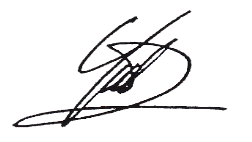 								Dra. Yuli Harwani, MMNONAMA DOSEN (PA)ANGKATANNIM1Nurul Hidayah, SE, Ak, M.Si.20062007200943206010091 s/d 4320601011043207010132 s/d 4320701014443209010001 s/d 432090100242Sri Rahayu, SE, M.Ak200620072008200943206010131 s/d 4320601015043207010036 s/d 4320701005543208010121 s/d 4320801015043209010025 s/d 432090100463Hari Setiyawati, SE, Ak, M.Si200620072008200943206010081 s/d 4320601009043207010056 s/d 4320701007043208010031 s/d 4320701008543209010047 s/d 432090100674Dra. Nurlis, Ak, M.Si20072008200943207010101 s/d 4320701011943208010001 s/d 4320801003043209010068 s/d 432090100925Drs. Suharmadi, Ak, M.Si200620072008200943206010041 s/d 4320601007043207010071 s/d 4320701008543208010086 s/d 4320801012043209010093 s/d 432090101126Ratna Mappanyuki, SE, Ak, M.Si200620072008200943206010071 s/d 4320601008043207010086 s/d 4320701010043208010171 s/d 4320801022543209010113 s/d 432090101367Muti’ah, SE, M.Si.200620072008200943206010151 s/d 4320601016643207010120 s/d 4320701013143208010226 s/d 4320801029543209010137 s/d 432090101578H. Sabarudin Muslim, SE, M.Si.200620072008200943206010001 s/d 4320601004043207010001 s/d 4320701003543207010376 s/d 4320801038743209010158 s/d 432090101789Diah Iskandar, SE, M.Si.20062007200843206010111 s/d 4320601013043207010145 s/d 4320701015643208010151 s/d 4320801017010Fitri Indriawati, SE, M.Si20072008200943207010157 s/d 4320701017943208010296 s/d 4320801037543209010179 s/d 4320901019811Yudhi Herliansyah, SE, Ak, M.Si200943209010251 s/d 4320901029312Ir. Augustina Kurniasih, ME200943209010199 s/d 4320901022313Ir. Suprapto, M.Si200943209010224 s/d 43209010250